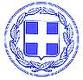 ΔΗΜΟΣ ΠΑΤΡΕΩΝΓΕΝΙΚΗ Δ/ΝΣΗ ΔΙΟΙΚΗΤΙΚΩΝ-ΟΙΚΟΝΟΜΙΚΩΝ ΥΠΗΡΕΣΙΩΝΔ/ΝΣΗ ΔΙΑΧΕΙΡΙΣΗΣ ΠΡΟΣΟΔΩΝ& ΔΗΜΟΤΙΚΗΣ ΠΕΡΙΟΥΣΙΑΣΤΜΗΜΑ ΕΣΟΔΩΝΠληρ.: Κατσαρού Χρυσάνθη             Καρούσος ΣωκράτηςΤηλέφωνο	 : 2613 610269 Fax		 : 2613 610252Α Ι Τ Η Σ ΗΣυνημμένα ΔικαιολογητικάΒεβαίωση περί μη οφειλής στο Δήμο Απόφαση εκμίσθωσης Δημάρχου για περίπτερα